SKIN CARE INTAKE FORM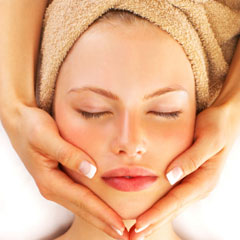 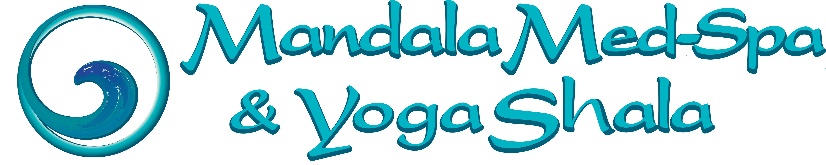 Name: ________________________________Date of Birth: _________________Gender: ______ Address: _____________________ City: ___________Zip:______Phone #’s- Home: _______________Cell: _____________ Work: _____________ May we contact you for promotional purposes? Yes/No 
Email Address: ___________________________________________________How did you hear about us? ___________________________________________Emergency contact: ___________________ Phone number: _________________Occupation: _______________ Are you pregnant? Yes/NoGeneral Health: _____________ Flexibility: None I Poor I Good I ExcellentWhat is you main reason for our service?   Relaxation I Pain Relief I Other If you are experiencing pain, please indicate: Sharp I Dull I Throbbing I OtherWhere in your body is the pain located? _______________________________Are you presently being treated by a physician/other medical personnel? Yes/NoIf yes, please list physician’s name and reason for treatment/problem: _________Do you have high blood pressure, diabetes or any allergies? Yes/No Are you on any medication? Yes/No   Please specify: ____________________ Have you had any recent operations or major illness? Yes/NoIf yes, please specify: ________________________________________________Are you pregnant or nursing? Yes/No Any RX drug allergies? Yes/NoPlease circle allergies that may apply: I Food I Pollen I Animals I Cosmetics I Perfume I Other IIn our treatment plan, it may be necessary to recommend changes or additions to your homecare regimen, would that be okay with you? Yes/NoWhat is important to you regarding the improvement of your skin: name two skin conditions you would most like to see improve? ___________________________At Mandala, we feel it’s important to have a thorough understanding of our client’s expectations and past experience with professional skin care treatments. This information is for assessment purposes only and is intended to help your esthetician become more familiar and conscious of your health and well-being. All information is completely confidential CLIENT SIGNATURE: ____________________ DATE: _____________________AESTHETICIANS SIGNATURE: ___________________ DATE: __________________ TREATMENT NOTESPATIENT NAME: ________________________________________DATE: ________________  TECH: __________________________NOTES: _____________________________________________________________________________________________________DATE: ________________ TECH: __________________________NOTES: _____________________________________________________________________________________________________DATE: ________________ TECH: __________________________NOTES: _____________________________________________________________________________________________________